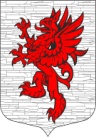 Местная администрациямуниципального образования Лопухинское сельское поселениемуниципального образования Ломоносовского муниципального районаЛенинградской областиПОСТАНОВЛЕНИЕот  27 декабря  2017 года 								 №  397Об утверждении Плана противодействия и профилактики коррупции в администрации МО Лопухинское сельское поселение МО Ломоносовский муниципальный район Ленинградской области на 2018 – 2020 годы В соответствии с Федеральным законом от 25 декабря 2008 года № 273-ФЗ «О противодействии коррупции», руководствуясь Национальной стратегией противодействия коррупции, утвержденной Указом Президента Российской Федерации от 13 апреля 2010 года № 460, постановляю:1. Утвердить  План противодействия и профилактики коррупции в администрации МО Лопухинское сельское поселение МО Ломоносовский муниципальный район Ленинградской области на 2018 – 2020 годы согласно приложению.2. Настоящее постановление подлежит обнародованию на официальном  сайте МО Лопухинское сельское поселение МО Ломоносовский муниципальный района Ленинградской области в сети Интернет.3. Контроль за исполнением настоящего  постановления оставляю за собой. Глава администрации  МОЛопухинское сельское поселение						Е.Н.АбакумовПриложение, утвержденопостановлением администрацииМО Лопухинское сельское поселениеМО Ломоносовский  муниципальный районЛенинградской областиот «27» декабря 2017 г. № 397ПЛАНпротиводействия коррупции в администрации МО Лопухинское сельское поселение МО Ломоносовский муниципальный район Ленинградской области на 2018-2020 годы№№ппМероприятияСрок исполненияОтветственныеисполнителиПримечание1. Меры по правовому обеспечению противодействия коррупции1. Меры по правовому обеспечению противодействия коррупции1. Меры по правовому обеспечению противодействия коррупции1. Меры по правовому обеспечению противодействия коррупции1. Меры по правовому обеспечению противодействия коррупции1.1.Разработка проектов правовых актов, направленных на противодействие коррупции в администрации МО Лопухинское сельское поселение, а также внесение изменений в действующие правовые акты в связи с изменением действующего законодательства Российской Федерации и Ленинградской областиПо мере необходимостиГлава администрации МО Лопухинское сельское поселение1.2.Совершенствование нормативной правовой базы по вопросам муниципальной службы МО Лопухинское сельское поселениеПо меренеобходимостиГлава администрации МО Лопухинское сельское поселение1.3.Проведение мониторинга изменений действующего законодательства в целях своевременного учета соответствующих изменений в муниципальных правовых актах.ПостоянноГлава администрации МО Лопухинское сельское поселение1.4.Проведение антикоррупционной экспертизы действующих        нормативных правовых актов и проектов нормативных правовых актов администрации МО Лопухинское сельское поселениеПостоянноГлава администрации МО Лопухинское сельское поселение1.5.Осуществление антикоррупционного мониторинга на территории МО Лопухинское сельское поселение МО Ломоносовский  муниципальный район Ленинградской областиЕжеквартальноГлава администрации МО Лопухинское сельское поселение1.6.Размещение проектов нормативно правовых актов администрации МО Лопухинское сельское поселение на официальном сайте МО МО Лопухинское сельское поселение для проведения независимой антикоррупционной экспертизы.ПостоянноВедущий специалист администрации2. Вопросы кадровой политики2. Вопросы кадровой политики2. Вопросы кадровой политики2. Вопросы кадровой политики2. Вопросы кадровой политики2.1. Профилактика коррупционных и правовых правонарушений2.1. Профилактика коррупционных и правовых правонарушений2.1. Профилактика коррупционных и правовых правонарушений2.1. Профилактика коррупционных и правовых правонарушений2.1. Профилактика коррупционных и правовых правонарушений2.1.Предоставление сведений о доходах, об имуществе и обязательствах имущественного характера, также сведения о доходах, об имуществе и обязательствах имущественного характера своих супруги (супруга) и несовершеннолетних детей, в порядке установленном законодательством:- гражданами – при назначении на должность муниципальной службы;- муниципальными служащими, замещающими должности муниципальной службы, предусмотренные перечнем должностейПостоянноЕжегодно не позднее 30 апреля годаСпециалист администрации2.2.Размещение сведений, представленных муниципальными служащими, в информационно – телекоммуникационной сети интернет на официальном сайте администрации МО Лопухинское сельское поселениеПостоянноЕжегодно не позднее 30 апреля годаВедущий специалист администрации2.3.Проведение анализа результатов проверки сведений о доходах, об имуществе и обязательствах имущественного характераЕжегоднодо 15 ноябряСпециалист администрации2.4.Осуществление взаимодействия администрации МО Лопухинское сельское поселение с правоохранительными органами и органами прокуратуры при проведении проверок достоверности поданных о себе сведений кандидатами на замещение вакантных должностей муниципальной службыПо меренеобходимостиСпециалист администрации2.5.Осуществление проверки достоверности поданных сведений кандидатами в кадровый резерв и на замещение вакантных должностей муниципальными служащимиПостоянноСпециалист администрации2.6.Проведение комплекса организационных, разъяснительных и иных мероприятий по недопущению муниципальными служащими поведения, которое может восприниматься окружающими как обещание или предложение дачи взятки, либо как согласие принять взятку, или как просьба о даче взяткиПостоянноГлава администрации МО Лопухинское сельское поселение 2.7.Проведение совещаний с муниципальными служащими по вопросам предупреждения коррупции и вопросам соблюдения общих принципов служебного поведения муниципального служащегоПостоянноГлава администрации МО Лопухинское сельское поселение 2.8.Осуществление комплекса организационных, разъяснительных и иных мер по соблюдению лицами, замещающими муниципальные должности ограничений, запретов и исполнению обязанностей, установленных в целях противодействия коррупции, в том числе ограничений, касающихся получения подарковПостоянноГлава администрации МО Лопухинское сельское поселение2.9.Осуществление контроля за актуализацией сведений, содержащихся в анкетах, представляемых при назначении на должность муниципальной службы, об их родственниках и свойственниках в целях выявления возможного конфликта интересовНа полугодовой основеГлава администрации МО Лопухинское сельское поселение2.2. Обеспечение соблюдения муниципальными служащими ограничений, запретов, а так же исполнения обязанностей, установленных в целях противодействия коррупции, повышение эффективности урегулирования конфликта интересов2.2. Обеспечение соблюдения муниципальными служащими ограничений, запретов, а так же исполнения обязанностей, установленных в целях противодействия коррупции, повышение эффективности урегулирования конфликта интересов2.2. Обеспечение соблюдения муниципальными служащими ограничений, запретов, а так же исполнения обязанностей, установленных в целях противодействия коррупции, повышение эффективности урегулирования конфликта интересов2.2. Обеспечение соблюдения муниципальными служащими ограничений, запретов, а так же исполнения обязанностей, установленных в целях противодействия коррупции, повышение эффективности урегулирования конфликта интересов2.2. Обеспечение соблюдения муниципальными служащими ограничений, запретов, а так же исполнения обязанностей, установленных в целях противодействия коррупции, повышение эффективности урегулирования конфликта интересов2.2.1Рассмотрение уведомлений муниципальных служащих о выполнении иной оплачиваемой работыПо мере необходимостиГлава администрации МО Лопухинское сельское поселение 2.2.2.Рассмотрение уведомлений муниципальных служащих о получении подаркаПо мере необходимостиГлава администрации МО Лопухинское сельское поселение 2.2.3.Работа комиссии по соблюдению требований к служебному поведению муниципальных служащих и урегулированию конфликта интересов:- контроль за исполнением муниципальными служащими обязанности уведомлять в письменной форме о личной заинтересованности при исполнении должностных обязанностей, которая может привести к конфликту интересов.По мере необходимостиПредседатель комиссии2.2.4.Работа комиссии по соблюдению требований к служебному поведению муниципальных служащих и урегулированию конфликта интересов: - организация работы по выявлению случаев конфликта интересов, одной из сторон которого является муниципальный служащий, принятие мер предусмотренных законодательством по предотвращению и урегулированию конфликта интересов, а так же выявление причин и условий, способствующих возникновению конфликта интересов. ПостоянноПредседатель комиссии2.2.5.Осуществление организационных и разъяснительных мер по соблюдению ограничений лицами, замещавшими должности муниципальной службы, включенные в Перечень должностей муниципальной службы, увольнение  которых связано с наложением на гражданина, замещавшего должность муниципальной службы, ограничений при заключении им трудового или гражданско – правового договора ПостоянноГлава администрации МО Лопухинское сельское поселение2.2.6.Обеспечение эффективного контроля ограничений, предусмотренных действующим законодательством о муниципальной службе, путем проведения соответствующих проверок, принятие мер по устранению нарушений.ПостоянноГлава администрации МО Лопухинское сельское поселение 2.2.7.Проведение периодического мониторинга соблюдения муниципальными служащими администрации МО Лопухинское сельское поселение  правил внутреннего трудового распорядка в части соблюдения режима рабочего времениЕжегодноГлава администрации МО Лопухинское сельское поселение 2.2.8.Совершенствование работы по подбору и комплектованию кадров для муниципальной службы:              
- проведение аттестации муниципальных служащих;- организация конкурсов на замещение вакантных должностейПостоянноГлава администрации МО Лопухинское сельское поселение 2.2.9.Предоставление муниципальными служащими сведений о своих расходах, а также о расходах своих супруга (супруги) и несовершеннолетних детейПостоянноГлава администрации МО Лопухинское сельское поселение2.2.10.Осуществление проверки достоверности поданных сведений кандидатами в кадровый резерв и на замещение вакантных должностей муниципальными служащимиПостоянноГлава администрации МО Лопухинское сельское поселение2.2.11.Проведение анализа результатов проверки сведений о доходах, об имуществе и обязательствах имущественного характераЕжегоднодо 15 ноябряГлава администрации МО Лопухинское сельское поселение2.2.12.Осуществление взаимодействия администрации МО Лопухинское сельское поселение с правоохранительными органами и органами прокуратуры при проведении проверок достоверности поданных о себе сведений кандидатами на замещение вакантных должностей муниципальной службыПо меренеобходимостиГлава администрации МО Лопухинское сельское поселение2.2.13.Осуществление взаимодействия администрации МО Лопухинское сельское поселение с правоохранительными органами и органами прокуратуры при проведении проверок достоверности  сведений о доходах, имуществе и обязательствах имущественного характера  муниципальных служащих администрации МО Лопухинское сельское поселениеПо меренеобходимостиГлава администрации МО Лопухинское сельское поселение2.2.14.Рассмотрение уведомлений муниципальных служащих по фактам обращений в целях склонения их к совершению коррупционных правонарушенийПо мере необходимостиГлава администрации МО Лопухинское сельское поселение2.2.15Осуществление в установленном порядке проверок и применение соответствующих мер юридической ответственности по каждому выявленному случаю несоблюдения ограничений, запретов и неисполнения обязанностей, установленных в целях противодействия коррупции, нарушения ограничений, касающихся получения подарков и порядка сдачи подаркаПо мере необходимостиГлава администрации МО Лопухинское сельское поселение2.2.16.Рассмотрение  вопросов правоприменительной практики по результатам вступивших в законную силу решений судов, арбитражных судов о признании недействительными ненормативных правовых актов, незаконными решений и действий (бездействий) органов местного самоуправления МО Лопухинское сельское поселение в целях выработки и  принятия мер по предупреждению и устранению причин выявленных нарушенийЕжеквартальноГлава администрации МО Лопухинское сельское поселение2.2.17.Работа комиссии по противодействию коррупции в сферах деятельности органов местного самоуправления МО Лопухинское сельское поселение МО Ломоносовский  муниципальный район  Ленинградской области Не реже 1 раз в полгодаПредседатель комиссии2.2.18.Организация предоставления сообщения  представителю нанимателя по последнему месту работу при заключении трудового договора с бывшими государственными и муниципальными служащими в течение двух лет после их увольнения с государственной или муниципальной службы По меренеобходимостиГлава администрации МО Лопухинское сельское поселение3. Антикоррупционное образование3. Антикоррупционное образование3. Антикоррупционное образование3. Антикоррупционное образование3. Антикоррупционное образование3.1.Проведение ознакомительных мероприятий  для поступивших на муниципальную службу, ознакомление муниципальных служащих с изменениями в законодательстве, разъяснение ограничений, налагаемых на граждан после увольнения с муниципальной службыПо мере необходимостиГлава администрации МО Лопухинское сельское поселение3.2.Посещение практических семинаров, совещаний, «круглых столов» по антикоррупционной тематике.В течение годаГлава администрации МО Лопухинское сельское поселение3.3.Обучение муниципальных служащих, впервые поступивших на муниципальную службу для замещения должностей, включенных в перечень, установленный НПА администрации МО Лопухинское сельское поселение Ломоносовского муниципального района Ленинградской областиПо мере необходимостиГлава администрации МО Лопухинское сельское поселение4. Осуществление организационных мер по противодействию коррупции4. Осуществление организационных мер по противодействию коррупции4. Осуществление организационных мер по противодействию коррупции4. Осуществление организационных мер по противодействию коррупции4. Осуществление организационных мер по противодействию коррупции4.1.Организация предоставления муниципальных услуг по принципу «одного окна»ПостоянноСпециалисты администрации4.2.Осуществление внутриведомственного контроля за деятельностью подведомственных учреждений по предоставлению муниципальных услуг, целью которого является соблюдение установленных регламентов предоставления услугПостоянноГлава администрации МО Лопухинское сельское поселение4.3.Осуществление антикоррупционного мониторинга на территории МО Лопухинское сельское поселение МО Ломоносовский  муниципальный  район Ленинградской областиЕжеквартальноГлава администрации МО Лопухинское сельское поселение4.4.Участие муниципального образования в антинаркотической комиссии МО Ломоносовский  муниципальный район Ленинградской области  в части, касающейся противодействия коррупцииПостоянноГлава администрации МО Лопухинское сельское поселение4.5.Оказание юридической, методической и консультационной помощи подведомственным муниципальным учреждениям, в том числе реализации статьи 13.3 ФЗ от 25.12.2008 № 273 – ФЗ «О противодействии коррупции»По мере необходимостиГлава администрации МО Лопухинское сельское поселение4.6.Организация действующей телефонной линии по фактам коррупционной направленности, с которыми граждане столкнулись в процессе взаимодействия с должностными лицами администрации МО Лопухинское сельское поселениеПостоянноГлава администрации МО Лопухинское сельское поселение4.7.Проведение анализа обращений граждан в адрес администрации МО Лопухинское сельское поселение на предмет наличия информации о фактах коррупции со стороны муниципальных служащихЕжегодноГлава администрации МО Лопухинское сельское поселение4.8.Организация своевременного предоставления лицами, замещающими должности руководителей муниципальных учреждений, полных и достоверных сведений о доходах, об имуществе и обязательствах имущественного характера.        По мере необходимостиГлава администрации МО Лопухинское сельское поселение4.9.Организация работы по опубликованию сведений о доходах, об имуществе и обязательствах имущественного характера руководителей муниципальных учреждений, а так же членов их семей на сайте администрации МО Лопухинское сельское поселение       По мере необходимостиГлава администрации МО Лопухинское сельское поселение5.  Обеспечение прозрачности деятельности администрации МО Шумское сельское поселение5.  Обеспечение прозрачности деятельности администрации МО Шумское сельское поселение5.  Обеспечение прозрачности деятельности администрации МО Шумское сельское поселение5.  Обеспечение прозрачности деятельности администрации МО Шумское сельское поселение5.  Обеспечение прозрачности деятельности администрации МО Шумское сельское поселение5.1.Публикация в сети Интернет на официальном  сайте МО Лопухинское сельское поселение, утвержденных текстов административных регламентов исполнения муниципальных услуг, размещение проектов нормативно правовых актов Администрации МО Лопухинское сельское поселениеПостоянноСпециалисты администрации5.2.Обеспечение эффективного взаимодействия  МО Лопухинское сельское поселение, федеральных органов государственной власти, органов государственной власти области, администрации МО Ломоносовский  муниципальный район  Ленинградской областиПостоянноСпециалистыадминистрации5.3.Актуализация информации по вопросам противодействия коррупции, размещаемой на стенде администрации МО Лопухинское сельское поселениеПостоянноСпециалистыадминистрации6. Совершенствование организации деятельности органов местного самоуправления  по размещению  муниципальных заказов6. Совершенствование организации деятельности органов местного самоуправления  по размещению  муниципальных заказов6. Совершенствование организации деятельности органов местного самоуправления  по размещению  муниципальных заказов6. Совершенствование организации деятельности органов местного самоуправления  по размещению  муниципальных заказов6. Совершенствование организации деятельности органов местного самоуправления  по размещению  муниципальных заказов6.1.Изучение требований Федерального закона от 05.04.2013 № 44-ФЗ «О контрактной системе в сфере закупок товаров, работ, услуг для обеспечения государственных и муниципальных нужд»ПостоянноЧлены единой комиссии по размещению муниципального заказа6.2.Обеспечение муниципальных нужд в целях повышения эффективности, результативности осуществления закупок товаров, работ, услуг, обеспечения гласности и прозрачности осуществления таких закупок, предотвращения коррупции и других злоупотреблений в сфере таких закупокПостоянноВедущий специалист администрации6.3.Принятие мер по предупреждению и пресечению незаконной передачи должностному лицу заказчика денежных средств, полученных поставщиком (подрядчиком, исполнителем) в связи с исполнением муниципального контракта, за «предоставление» права заключения такого контракта (откатов)ПостоянноГлава МО Лопухинское сельское поселение7. Антикоррупционная пропаганда и просвещение7. Антикоррупционная пропаганда и просвещение7. Антикоррупционная пропаганда и просвещение7. Антикоррупционная пропаганда и просвещение7. Антикоррупционная пропаганда и просвещение7.1.Организация действующей телефонной линии по фактам коррупционной направленности, с которыми граждане столкнулись в процессе взаимодействия с должностными лицами администрации МО Лопухинское сельское поселениеПостоянноГлава МО Лопухинское сельское поселение7.2.Размещение в здании администрации МО Лопухинское сельское поселение информации по вопросам профилактики коррупционных проявлений.ПостоянноГлава МО Лопухинское сельское поселение 8.  Регламентация использования муниципального имущества МО Шумское сельское поселение 8.  Регламентация использования муниципального имущества МО Шумское сельское поселение 8.  Регламентация использования муниципального имущества МО Шумское сельское поселение 8.  Регламентация использования муниципального имущества МО Шумское сельское поселение 8.  Регламентация использования муниципального имущества МО Шумское сельское поселение8.1.Совершенствование механизма предоставления муниципального имущества на конкурсной основеПостоянноГлава МО Лопухинское сельское поселение8.2.Проведение мониторинга эффективности использования муниципального имущества, в том числе земельных участковЕжегодноГлава МО Лопухинское сельское поселение8.3.Совершенствование контроля за использованием имущества, находящегося в муниципальной собственности, в том числе переданного в аренду, хозяйственное ведение и оперативное управлениеПостоянноНачальник сектора финансов8.4.Совершенствование работы, связанной с ведением учета муниципального имущества МО Лопухинское сельское поселениеПостоянноНачальник сектора финансов8.5.Принятие мер по повышению эффективности использования публичных слушаний, предусмотренных земельным и градостроительным законодательством РФ при рассмотрении вопросов о предоставлении земельных участков, находящихся в муниципальной собственностиПостоянноГлава администрации9. Совершенствование контрольной деятельности в системе мер по противодействию коррупции9. Совершенствование контрольной деятельности в системе мер по противодействию коррупции9. Совершенствование контрольной деятельности в системе мер по противодействию коррупции9. Совершенствование контрольной деятельности в системе мер по противодействию коррупции9. Совершенствование контрольной деятельности в системе мер по противодействию коррупции9.1.Реализация мер по усилению финансового  контроля  за использованием средств бюджета МО Лопухинское сельское поселение, в том числе по наиболее финансово затратным долгосрочным муниципальным целевым  программамПостоянноНачальник сектора финансов  9.2.Обеспечение целевого и эффективного использования бюджетных средств и внебюджетных источников финансирования, развития добросовестной конкуренции и совершенствование деятельности МО Лопухинское сельское поселение в сфере размещения заказов для муниципальных нуждПостоянноНачальник сектора финансов 9.3.Реализация мер по усилению контроля за финансово-хозяйственной деятельностью и состоянием муниципального  учреждения МО Лопухинское сельское поселениеПостоянноНачальник сектора финансов9.4.Информирование населения об использовании средств местного бюджетаЕжеквартальноНачальник сектора финансов 9.5.Обеспечение взаимодействия с органами внутренних дел Российской Федерации по недопущению и пресечению фактов нецелевого использования и хищения бюджетных средствПостоянноГлава администрации 